TOUGALOO COLLEGE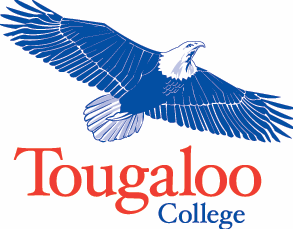 TOUGALOO, MISSISSIPPI 39174NOTICE OF JOB OPENINGTOUGALOO COLLEGE Seeks:  Assistant Professor of EducationPosition Summary:  The successful candidate will teach graduate-level courses in an MAT program to both elementary and secondary candidates and across endorsement areas, as well as undergraduate courses in the School of Education.  The position requires engagement with faculty in collaborative work on program and curriculum development, recruitment, mentoring, and advising of graduate and undergraduate students.  Other duties include participation in College governance and continuation of professional development in your area of expertise.  Applicants should show evidence of membership and leadership in professional organizations.  This position reports to the Dean, School of Education, Supervision, and Instruction.Required Knowledge, Skills and Abilities:Earned doctorate in education (PhD or EdD)A minimum of five years of experience as an elementary or secondary classroom teacherA minimum of five years of experience in teaching graduate coursesValid teaching licenseCredentialed to teach in a secondary content areaKnowledge of work and experience with Common Core State Standards and Council for the Accreditation of Educator Preparation (CAEP) StandardsExperience with data-driven instructional decision makingTeaching experience (face-to-face, hybrid, online)Evidence in supporting teacher/teacher candidates with implementing high-quality curriculumRequired Documents:Curriculum vitaeLetter of interestValid teaching licenseTeaching statementResearch statementThree (3) letters of referenceDate of Position Opening:	March 14, 2022Application Deadline:   	May 31, 2022 (Review of applications begins immediately.)Salary: 				Negotiable Email Documents to: 		TougalooCareers@tougaloo.edu (Please include the position for which you are applying in the “Subject” line of your email.)Mail Documents to: 		Tougaloo College                                                	Attention:  Director of Human Resources                                                	500 West County Line Road                                                	Tougaloo, MS 39174                                                        All applicants will be considered without regard to race, color, religion, sex, Age, national origin, Sexual Orientation, Disability, Citizenship, veteran status, Genetic Information, Gender Identity; or any other legally protected status. The College prohibits Sexual harassment, including Sexual Violence.TOUGALOO COLLEGE an Equal Opportunity/Affirmative  Action Employer